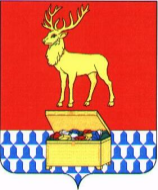 РЕШЕНИЕ СОВЕТА КАЛАРСКОГО МУНИЦИПАЛЬНОГО ОКРУГА ЗАБАЙКАЛЬСКОГО КРАЯ 23 апреля 2021 года							№ 87с. ЧараОб утверждении Положения о гарантиях медицинского обслуживания для лиц, работающих в организациях, финансируемых из бюджета Каларского муниципального округа Забайкальского края В соответствии со статьей 323 Трудового кодекса Российской Федерации, руководствуясь статьей 30 Устава Каларского муниципального округа Забайкальского края, Совет Каларского муниципального округа Забайкальского края решил:1. Утвердить прилагаемое Положение о гарантиях медицинского обслуживания для лиц, работающих в организациях, финансируемых из бюджета Каларского муниципального округа Забайкальского края;2. Со дня вступления в силу настоящего решения отменить следующие решения Совета муниципального района «Каларский район»:- от 14 сентября  декабря 2018 года № 193 «Об утверждении положения о гарантиях медицинского обслуживания для лиц, работающих в организациях, финансируемых из бюджета муниципального района «Каларский район»;- от 19 декабря 2019 года № 293 «О внесении изменений в Положение о гарантиях медицинского обслуживания для лиц, работающих в организациях, финансируемых из бюджета муниципального района «Каларский район», утвержденное решением Совета муниципального района «Каларский район» от 14 сентября 2018 года № 193»;- от 01 декабря 2020 года № 349 «О внесении изменений в положение о гарантиях медицинского обслуживания для лиц, работающих в организациях, финансируемых из бюджета муниципального района «Каларский район», утвержденное решением Совета муниципального района «Каларский район» от 14 сентября 2018 года № 193».3. Настоящее решение вступает в силу на следующий день после дня его официального опубликования (обнародования) на официальном сайте Каларского муниципального округа Забайкальского края.Глава Каларского муниципальногоокруга Забайкальского края 					    Климович С.А.УТВЕРЖДЕНОрешением Совета Каларского муниципального округа Забайкальского края от  23 апреля 2021 г. № 87ПОЛОЖЕНИЕо гарантиях медицинского обслуживания для лиц, работающих в организациях, финансируемых из бюджета Каларского муниципального округа Забайкальского края 1. Для лиц, работающих в организациях, финансируемых из бюджета Каларского муниципального округа Забайкальского края, устанавливается гарантия медицинского обслуживания путем оплаты за счет средств организации стоимости проезда в г. Читу и обратно для медицинских консультаций или лечения в лечебных учреждениях Забайкальского края, при наличии соответствующего медицинского заключения, если соответствующие консультации или лечение не могут быть предоставлены в медицинских организациях Каларского района (далее по тексту – медицинская организация).2. Оплата стоимости проезда в г. Чита для медицинских консультаций или лечения производится по факту поездки, но не более одного раза в год, по заявлению работника организации в течение 30 (тридцати) календарных дней с момента подачи заявления работника на основании:а) медицинского заключения, выданного медицинской организацией;б) копии направления  на госпитализацию, обследование, консультацию по форме № 057/у-04, выданного медицинской организацией;в) справки о факте прохождения медицинского обследования или листка нетрудоспособности, выданного краевым лечебным учреждением;г) проездных документов (билетов).3. Оплата стоимости проезда для медицинских консультаций или лечения за счет средств организаций производится в следующих размерах:3.1. расходов на проезд от места проживания до краевого центра и обратно (включая страховой взнос на обязательное личное страхование пассажиров на транспорте, оплату услуг по оформлению проездных документов, расходы за пользование в поездах постельными принадлежностями) – в размере фактических расходов на проезд любым видом транспорта (за исключением такси и вагонов категории СВ железнодорожного транспорта);4. Расходы бюджетной организации на оплату стоимости проезда работника для медицинских консультаций или лечения в лечебных учреждениях Забайкальского края компенсируются из бюджета Каларского муниципального округа Забайкальского края  на основании предоставленного в комитет по финансам администрации Каларского муниципального округа Забайкальского края  отчета по установленной комитетом форме._______________